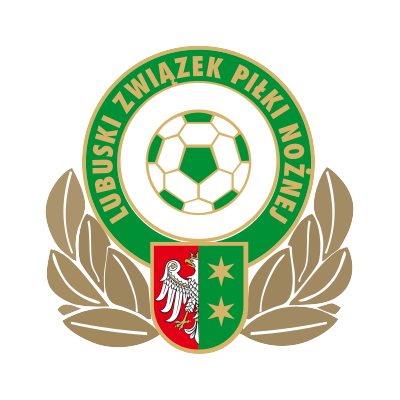 ...........................................................					                 (pieczęć klubu)LISTA UPRAWNIEŃ ZAWODNIKÓWDO ROZGRYWEK O PUCHAR PREZESA LZPN NA SEZON 2023/2024....................................................................................                                                                                                                Czytelny podpis i pieczątka osoby upoważnionejLp.Imię i nazwiskoData urodzeniaPrzynależność klubowa1.2.3.4.5.6.7.8.9.10.11.12.13.14.15.16.17.18.19.20.